NPO法人 大阪障害者雇用支援ネットワーク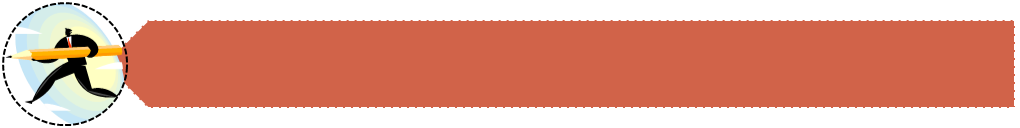 大阪障害者雇用支援ネットワークでは、平成18年度より職場適応援助者養成研修を実施し、これまで計42回開催し1,686名の修了生がいます。ジョブコーチ制度や養成研修のあり方について、「職場適応援助者養成研修のあり方に関する研究会」や「雇用と福祉の分野横断的な基礎的知識・スキルを付与する研修の構築に関する作業部会」など、ここ２年間で急ピッチで検討が進められています。今回のアドバンスト研修では最新の動向を共有するとともに、実践報告、テーマ別グループディスカッションを行います。多くの方のご参加をお待ちしております。日時：2023年2月3日（金）13：30～17：00（受付開始13時）　　場所：エル・おおさか　7階７０９号室 大阪市中央区北浜東3-14受講料：４，０００円（当日受付にて徴収・領収書を発行します）  定　　員：５０名　　 申込締切：2023年1月13日（金）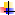 受講申し込みは裏面　･･･→令和4年度ジョブコーチ アドバンスト研修　　受講申込書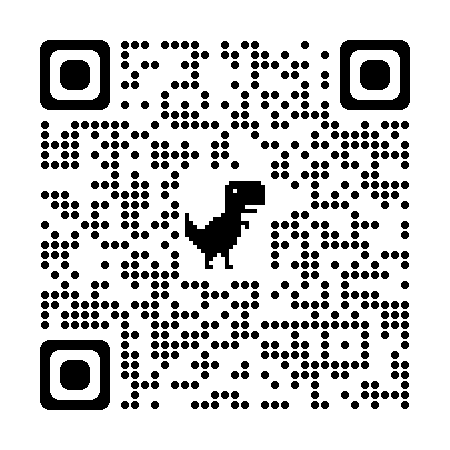 大阪障害者雇用支援ネットワーク　宛　　   　　　　 FAX：０６－６９４９－１２５６ 　E-Mail：o-isc@onyx.dti.ne.jp＊申込締切　令和5年1月13日（金）まで研修スケジュール研修スケジュール（受付開始）13：00～13：30～13：40【開講あいさつ】13：40～14：00【報告】ジョブコーチ制度・職場適応援助者養成研修についての最新動向14：00～15：00【実践報告】　2名　　←報告者募集！　①訪問型職場適応援助者養成研修修了者（発表20分＋10分報告内容を深める）　②企業在籍型職場適応援助者養成研修修了者（発表20分＋10分報告内容を深める）15：00～15：10【休憩】10分15：10～16：10【グループディスカッション】　※各グループに講師がファシリテーターとして入ります。＜研修最終日のプレゼン資料「これからジョブコーチとして現場でどう実践するか」を元に研修後の自分の活動状況もふまえてグループで自己紹介＞　30分＜選択テーマ毎に分かれてグループ討論＞　30分①復職支援・休職対応について②面談の進め方～課題解決にどうつなげるか～③職域開拓（コロナ禍での業務シフトをふまえて）④キャリアアップ、キャリア支援について16：15～16：45グループとテーマを変えて、2回目グループ討論　30分16：45～17：00【まとめ】講師からのまとめふ　り　が　な氏　　　　名所属団体名および所属事業所・部署など住    所〒 　　　　　-〒 　　　　　-〒 　　　　　-〒 　　　　　-受講した研修種別１　訪問型　　　　　　　　　2　企業在籍型１　訪問型　　　　　　　　　2　企業在籍型１　訪問型　　　　　　　　　2　企業在籍型１　訪問型　　　　　　　　　2　企業在籍型グループ討論の希望テーマ1.復職休職支援　　2.面談　　3.職域開拓　　4.キャリアアップ1.復職休職支援　　2.面談　　3.職域開拓　　4.キャリアアップ1.復職休職支援　　2.面談　　3.職域開拓　　4.キャリアアップ1.復職休職支援　　2.面談　　3.職域開拓　　4.キャリアアップグループ討論の希望テーマ第1希望第2希望研修受講年度（ジョブコーチ研修の受講年度がわかればご記入ください）　　　　　　　　　　　　　　　　　　　　　年度（ジョブコーチ研修の受講年度がわかればご記入ください）　　　　　　　　　　　　　　　　　　　　　年度（ジョブコーチ研修の受講年度がわかればご記入ください）　　　　　　　　　　　　　　　　　　　　　年度（ジョブコーチ研修の受講年度がわかればご記入ください）　　　　　　　　　　　　　　　　　　　　　年度